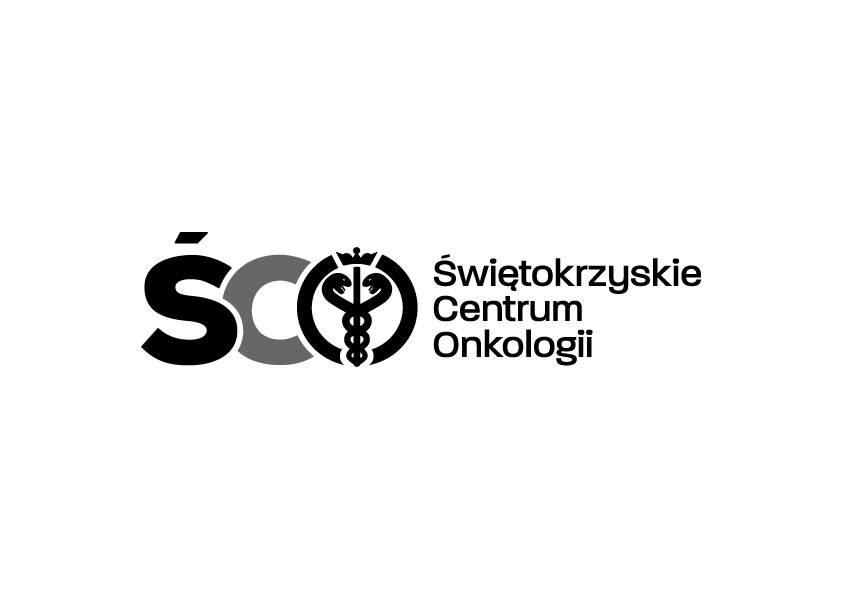 Adres: ul. Artwińskiego , 25-734 Kielce  Sekcja Zamówień Publicznychtel.: (0-41) 36-74-072/474   fax.: (0-41) 36-74071/481strona www: http://www.onkol.kielce.pl/ Email:zampubl@onkol.kielce.pl	                                                           Kielce dn. 27.11.2017 r.							WSZYSCY WYKONAWCYTREŚĆ ZAPYTAŃ ORAZ WYJAŚNIENIA DOTYCZĄCE SIWZDotyczy postępowania: AZP 241-158/17przetarg nieograniczony powyżej 209 tys. euro na zakup wraz z dostawą gazów medycznych, technicznych oraz mieszanek gazowych  i dzierżawa butli gazowych dla Świętokrzyskiego Centrum Onkologii w Kielcach.Ogłoszenie o przetargu opublikowane zostało w Biuletynie Zamówień Publicznych Ogłoszenie nr 620743-N-2017 z dnia 2017-11-23 r.Na podstawie Art. 38 ust. 2 ustawy Prawo zamówień publicznych (Dz. U. z 2015 r. poz. 2164;. z późn.zm.) Zamawiający przekazuje treść zapytań dotyczących zapisów SIWZ wraz z wyjaśnieniami.W nawiązaniu do prowadzonego postępowania o udzielenie zamówienia publicznego AZP 241-158/17 „zakup wraz z dostawą gazów medycznych, technicznych oraz mieszanek gazowych i dzierżawą butli gazowych dla Świętokrzyskiego Centrum Onkologii w Kielcach” uprzejmie prosimy o wyjaśnienie zapisów SIWZ - formularza cenowego stanowiącego załącznik nr 1.1.Dotyczy pakiet nr  3 – azot ciekłyProsimy o wyjaśnienie do jakich celów stosowany jest azot ciekły?  Zgodnie z   decyzją Prezesa Urzędu Rejestracji Produktów Leczniczych i Wyrobów Medycznych azot ciekły stosowany w krioterapii jest aktywnym terapeutycznym wyrobem medycznym sklasyfikowanym do klasy IIa, według reguły 9. W związku z powyższym prosimy o doprecyzowanie zapisów SIWZ. Ad1. Azot ciekły został przeniesiony do pakietu nr 1 – gazy medyczne2.Dotyczy pakiet nr 1- gazy medyczne wraz z dzierżawą butliProsimy o określenie pojemności wodnej butliDotyczy pakiet nr 2 – Gazy i mieszanki techniczneProsimy o określenie pojemności wodnej butli Dotyczy pakiet nr 3 – pozycja azot ciekłyJeżeli Zamawiający oczekuje azotu ciekłego medycznego do krioterapii zgodnie z zapisami SIWZ pozycja ta winna zostać umieszczona w pakiecie nr 1 – gazy medyczne.Ad2. W pakietach nr 1 i nr 2 doprecyzowano pojemności wodne butli.3.Dodatkowo prosimy o informację czy Zamawiający oczekuje napełniania, malowania oraz legalizacji własnych butli?Jeżeli tak to prosimy o określenie ilości oraz rodzaju gazu oraz wprowadzenie pozycji do formularza cenowego.Ad3.Zamawiający nie oczekuje napełniania oraz legalizacji własnych butli. W związku          z powyższym, cena wszystkich gazów i mieszanek ujętych w pakietach zawierać ma również dzierżawę butli.Pytanie nr 4Bardzo proszę o uzupełnienie zapisu z rozdziału I SIWZ oraz projektu umowy  1, pkt. 5 „Przy każdej dostawie wymagane jest zaświadczenie lub inny dokument potwierdzający parametry jakościowe” o zapis „dotyczy gazów technicznych”. Stanowisko Wykonawcy wynika z faktu, gazy medyczne są produktem leczniczym. Wytwarzający je producenci posiadają zezwolenie na wytwarzanie wydane przez GIF, certyfikaty GMP, a gazy podlegają procedurom kontroli jakości, zgodnie z wszystkimi wymogami prawa farmaceutycznego jak wszystkie leki. Butle jak w przypadku każdego leku posiadają etykietę, ulotkę przylekową, a identyfikację dodatkowo ułatwia kolor butli i czaszy. W przypadku dwutlenku węgla, który jest wyrobem medycznym, wytwórcy zapewniają system zarządzania jakością, który podlega okresowej kontroli Jednostki Notyfikowanej, a także posiadają systemy zarządzania jakością zgodne z ISO 9001:2008.Ad4.Zamawiający  wyraża zgodę.Dotyczy pakietu nr 4Pytanie nr 5Czy Zamawiający wymaga butli aluminiowych z zaworem zintegrowanym o pojemności wodnej 2 l i 11 l, o ciśnieniu 200 bar z wmontowanym na stałe (zintegrowanym z butlą) modułem wyposażonym w reduktor ciśnienia, przepływomierz o zakresie pracy wyrażonym l/min, wyjściem do podłączenia maski tlenowej lub kaniuli donosowej oraz system szybkiego łączenia w systemie AGA do podłączenia urządzeń przenośnych wymagających dostarczenia tlenu medycznego (np. respirator, inkubator) posiadających cyfrowy wyświetlacz z inteligentnym systemem rozpoznawaniem czasu, dający możliwość odczytu:- ilości gazu pozostałego w butli przy zamkniętym zaworze (pokazana w litrach)- ilości gazu pozostałego w butli podczas użycia (wskaźnik liniowy napełnienia butli) - czasu pozostałego do zużycia gazu w butli przy zadanym przepływieoraz posiadających system alarmowy sygnalizujący: - przy napełnieniu butli gazem wynoszącym 25% - kiedy pozostaje mniej niż 15 min użytkowania przy zadanym przepływieButla wraz z zaworem przystosowana do pracy w warunkach wysokiego pola magnetycznego do 3 tesli.Wymiary butli 2l : wysokość z kołpakiem 50 cm +/-6%, średnica butli 10 cm +/-6%, wadze butli pustej 4 kg  +/-10%.Butle 11l wyposażone w osłonę z kółkami umożliwiającą przewożenie, bez konieczności noszenia.Ad5. Zamawiający dopuszcza butle z rozbudowanym zaworem zintegrowanym jak opisano         w pytaniu.Pytanie nr 6Proszę o dodanie pozycji „dzierżawa butli z zaworem zintegrowanym”. Ilości butli w dzierżawie, zmieniają się w zależności od aktualnych potrzeb szpitala. Tym samym Wykonawcy brak możliwości rzetelnego skalkulowania ceny butli, aby zawierała opłatę za dzierżawę. Ponadto przy dodaniu pozycji „dzierżawa” Zamawiający będzie ponosił jedynie faktyczne koszty dzierżawy wykorzystywanych butli.W dotychczasowych postępowaniach na dostawę gazów medycznych, Zamawiający uwzględniał taką pozycję.Ad6.Zgodnie z zapisami SIWZ, cena produktu ma zawierać również dzierżawę butli.Pytanie nr 7Ponieważ Zamawiający dopuścił dostawę tlenu medycznego w butlach z zaworem zintegrowanym 10-11l, a butle o pojemności wodnej 11l i ciśnieniu 200 bar mają większą zawartość tlenu medycznego niż butle o pojemności wodnej 10l, bardzo proszę o doprecyzowanie ilości butli dla poszczególnych pojemności. Poniżej wyliczenie przedstawia jak zmienia się ilość tlenu medycznego w zależności od pojemności wodnej butli.200 butli x 2,3m3= 460 m3                                      200 butli x 2,15m3= 430 m3460 m3/2,15m3=213,95 butli≈ 214 butli              430 m3/2,30m3=186,95 butli≈ 187 butliDoprecyzowanie pozwoli Zamawiającemu na uzyskanie porównywalnych ofert.Ad7.W pakiecie nr 4  w pozycji  01 uwzględniono ilości butli 10 lub 11 litrowych. Wykonawca ma możliwość wyboru  jednego  z wariantów.                                                                                                                                                                                                           Z poważaniemZ-ca Dyrektora ds. Techniczno-Inwestycyjnych mgr inż. Wojciech CedroW załączeniu:- aktualny Pakiet nr 1 – 4,- projekt umowy.Umowa nr ………….. /………../...............Zawarta w dniu   …………............................2016 roku  w Kielcach pomiędzy: ……………………………………………………………………………………………………………………………………………………………………………………………………zwanym w treści umowy " Wykonawcą" reprezentowanym przez :1.............................................................................2.............................................................................a Świętokrzyskim Centrum Onkologii z siedzibą w Kielcach ul. Artwińskiego 3 zwanym dalej                w umowie "Zamawiającym" w imieniu, którego działa – ……………………………………… - ……………………….  ……………………………………… – ………………………. Umowa została zawarta w wyniku dokonania prze Zamawiającego wyboru oferty w trybie przetargu nieograniczonego, zgodnie z Ustawą - Prawo zamówień publicznych z dnia 29 stycznia 2004 r. (Dz. U. z 2015 r. poz. 2164 z późn. zm.).§1Wykonawca sprzedaje, a Zamawiający kupuje …………….. określony w załączniku nr 1 do oferty /formularz cenowy/, stanowiącym załącznik nr 1 do niniejszej umowy o łącznej wartości nie przekraczającej kwoty …………………………..………… zł brutto (słownie: …………………………….) w tym podatek VAT w należnej wysokości. Wykonawca oświadcza, że sprzedaje towar odpowiadający wymogom jakościowym polskich norm, a dostarczony towar będzie oznaczony zgodnie z obowiązującymi przepisami.Wykonawca zobowiązany jest do dostarczenia sprzedawanego towaru zgodnie z wymaganiami obowiązującego prawa.Wykonawca zobowiązuje się do dostarczenia towaru o wysokim standardzie jakościowym.          Na każdej partii towaru muszą znajdować się etykiety umożliwiające jednoznaczne  oznaczenie towaru co do tożsamości.  Butle muszą być w dobrym stanie technicznym co do ich powłoki zewnętrznej /bez oznak korozji , itp./Koszt transportu wliczony w koszt przedmiotu zamówienia.Butle dzierżawione muszą posiadać przeglądy techniczne, legalizację   i konserwację.Napełnione butle będące własnością szpitala winny wracać nieuszkodzone.Przy każdej dostawie wymagane jest zaświadczenie lub inny dokument potwierdzający      parametry jakościowe – dotyczy gazów technicznych.Butle wymienne z mieszankami gazowymi muszą posiadać atest po kalibracji. Wszystkie dostarczane butle gazowe muszą być oznakowane etykietą produktu wraz z                              nalepkami ostrzegawczymi oraz za pomocą barw rozpoznawczych zgodnie z normą PN –   EN 1089 – 3.§2Wykonawca zobowiązuje się dostarczyć towar wraz z rozładowaniem i wniesieniem do magazynu Świętokrzyskiego Centrum Onkologii w Kielcach.Zamawiający zapłaci za dostarczony towar cenę określona w załączniku nr 1 do niniejszej umowy.Zapłata za towar będzie dokonana przelewem na konto wskazane przez Wykonawcę w terminie do ............... dni po dostarczeniu towaru na podstawie wystawionej faktury na konto podane na fakturze.Wykonawca gwarantuje stałość cen przez okres umowy, z wyjątkiem obniżenia ceny przez producenta lub sprzedawcę.Zamawiający upoważnia Wykonawcę do wystawienia faktury VAT bez podpisu odbiorcy               NIP 959-12-94-907. W przypadku wykonania zamówienia w części dotyczącej transportu przy użyciu podwykonawcy, Wykonawca odpowiada za działania, uchybienia i zaniedbania podwykonawcy tak, jak za własne działania, uchybienia i zaniedbania.Zamawiający zastrzega sobie możliwość zmniejszenia wielkości zamówienia, zaś Wykonawca wyraża na to zgodę oraz oświadcza, że w stosunku do Zamawiającego nie będzie dochodził jakichkolwiek roszczeń z tego tytułu. Zamawiający zastrzega sobie prawo do wprowadzenia zmian w ilościach zamawianego towaru nie przekraczając ustalonej wartości zamówienia, oraz nie zmieniając jego zakresu. Wykonawca zobowiązuje się do niedokonywania sprzedaży lub cesji ewentualnych zadłużeń Zamawiającego, bez jego zgodny, pod rygorem nieważności.§3Wykonawca zobowiązuje się dostarczać asortyment o którym mowa § 1 sukcesywnie przez okres obowiązywania umowy na podstawie zamówień składanych przez Zamawiającego telefonicznie lub faxem .Zamówienia składane przez Zamawiającego będą wynikać z bieżących i uzasadnionych potrzeb.W razie zaistnienia sytuacji, w wyniku której przedmiot zamówienia nie może być zrealizowany, Zamawiający z odpowiednim wyprzedzeniem poinformuje Wykonawcę, określając jednocześnie ilość i asortyment pozostały do realizacji.W przypadku gdy Wykonawca nie wywiąże się z zamówienia, a zaistnieje konieczność pilnego zakupu Zamawiający obciąży Wykonawcę różnicą w cenie między ceną umowną, a ceną zakupu    u innego dostawcy.Osobą odpowiedzialną za realizację umowy ze ŚCO w Kielcach jest …………………. .  §4W razie stwierdzenia braków ilościowych lub wad jakościowych Kupujący składa reklamację na piśmie (druk uzgodniony z GIF ma obowiązek dostarczyć Sprzedający) do Sprzedawcy w ciągu 3 dni od stwierdzenia braków a ten ma obowiązek wdrożyć procedurę reklamacyjną (zgodnie z Prawem Farmac. i innymi ustawami) oraz uzupełnić dostawę lub wymienić kwestionowaną partię na wolną od wad w terminie 24godz. rob.. Korekta faktur nastąpi po zamknięciu postępowania reklamacyjnego .§5Wszelkie zmiany i uzupełnienia niniejszej umowy wymagają formy pisemnej i muszą być zgodne dla swej ważności z art. 144 ust. 1 Ustawy – Prawo zamówień publicznych.Zamawiający dopuszcza możliwość przedłużenia okresu obowiązywania umowy, na okres nie dłuższy niż 3 lata z zachowaniem tych samych warunków, w przypadku nie wykorzystania całej ilości asortymentu będącego przedmiotem umowy.Zamawiający  dopuszcza zamiany w umowie:  w zakresie nazwy produktu przy zachowaniu jego parametrów, w sytuacji gdy zostanie wprowadzony do sprzedaży przez Producenta zmodyfikowany/udoskonalony produkt  powodujący wycofanie dotychczasowego,w przypadku jeśli produkty będące przedmiotem umowy zostaną wycofane przez producenta z produkcji lub z innych przyczyn niezależnych od Wykonawcy ich dostarczenie nie będzie możliwe w terminie określonym w umowie (np. produkt na specjalne zamówienie przejściowe problemy produkcyjne) i Wykonawca po pisemnym zawiadomieniu Zamawiającego o fakcie, może zaproponować produkty zamienne o nie gorszych cechach jakościowych i cenie nie wyższej niż ceny określonej w umowie w przypadku obniżenia ceny  przez producenta lub sprzedającego, zmianę cen po upływie zadeklarowanego okresu stałości cen,zmianę warunków płatności lub sposobu finansowania umowy,zmianę terminu realizacji, zmianę podyktowaną zmianą przepisów.zmiany wysokości minimalnego wynagrodzenia za pracę ustalonego na podstawie art. 2 ust. 3-5 ustawy z         dnia 10 października 2002 r. o minimalnym wynagrodzeniu za  pracę, zmiany zasad podlegania ubezpieczeniom społecznym lub ubezpieczeniu zdrowotnemu lub wysokości  stawki składki na ubezpieczenia społeczne lub zdrowotne – jeżeli zmiany te   będą miały wpływ na koszty wykonania zamówienia przez Wykonawcę.Zmiany, o których mowa powyżej nie mogą spowodować zwiększenia wartości wynagrodzenia brutto.Wszelkie zmiany w umowie wymagają formy pisemnej w postaci aneksu pod rygorem nieważności.Spory wynikłe na tle realizacji niniejszej umowy rozstrzygać będzie Sąd właściwy dla siedziby Zamawiającego.§6Wykonawca zobowiązany jest do naprawienia szkody wyrządzonej Zamawiającemu z tytułu niewykonania lub nienależytego wykonania niniejszej umowy.§7W przypadku zwłoki w realizacji jednostkowej dostawy Zamawiający może domagać się od Wykonawcy zapłaty kary umownej w wysokości 0,2% kary umownej wartości netto niezrealizowanej w terminie dostawy jednostkowej lub jej części, za każdy dzień zwłoki.W przypadku niedotrzymania terminu płatności Wykonawcy należą się odsetki ustawowe. §8Niniejsza umowa zostaje zawarta na okres 24 miesięcy tj. od dnia …….. do dnia ………..§9Zamawiający zastrzega sobie prawo odstąpienia od umowy w oparciu o przepis art. 145 ustawy Prawo zamówień publicznych.§10Wszelkie zmiany i uzupełnienia niniejszej umowy wymagają formy pisemnej w postaci aneksu, pod rygorem nieważności.§11W sprawach nie uregulowanych niniejszą umową maja zastosowanie przepisy:Kodeksu Cywilnego.Ustawy z dnia 29 stycznia 2004 roku Prawo zamówień publicznych (Dz. U. z 2015 r. poz. 2164 z późn. zm.). §12Ewentualne  spory wynikłe na tle wykonania postanowień niniejszej umowy strony poddają rozstrzygnięciu Sądu powszechnego właściwego dla siedziby Zamawiającego. §131. Bez zgody podmiotu tworzącego  Zamawiającego Wykonawca nie może dokonać żadnej czynności prawnej mającej na celu zmianę wierzyciela w szczególności zawrzeć umowy poręczenia w stosunku do  zobowiązań Zamawiającego.2. Wykonawca nie może bez pisemnej zgody Zamawiającego powierzyć wykonania zamówienia   osobom trzecim.§14Umowę sporządzono w dwóch jednobrzmiących egzemplarzach, po jednym dla każdej ze stron.............................................                                                                .....................................      	Zamawiający                                                                                Wykonawca